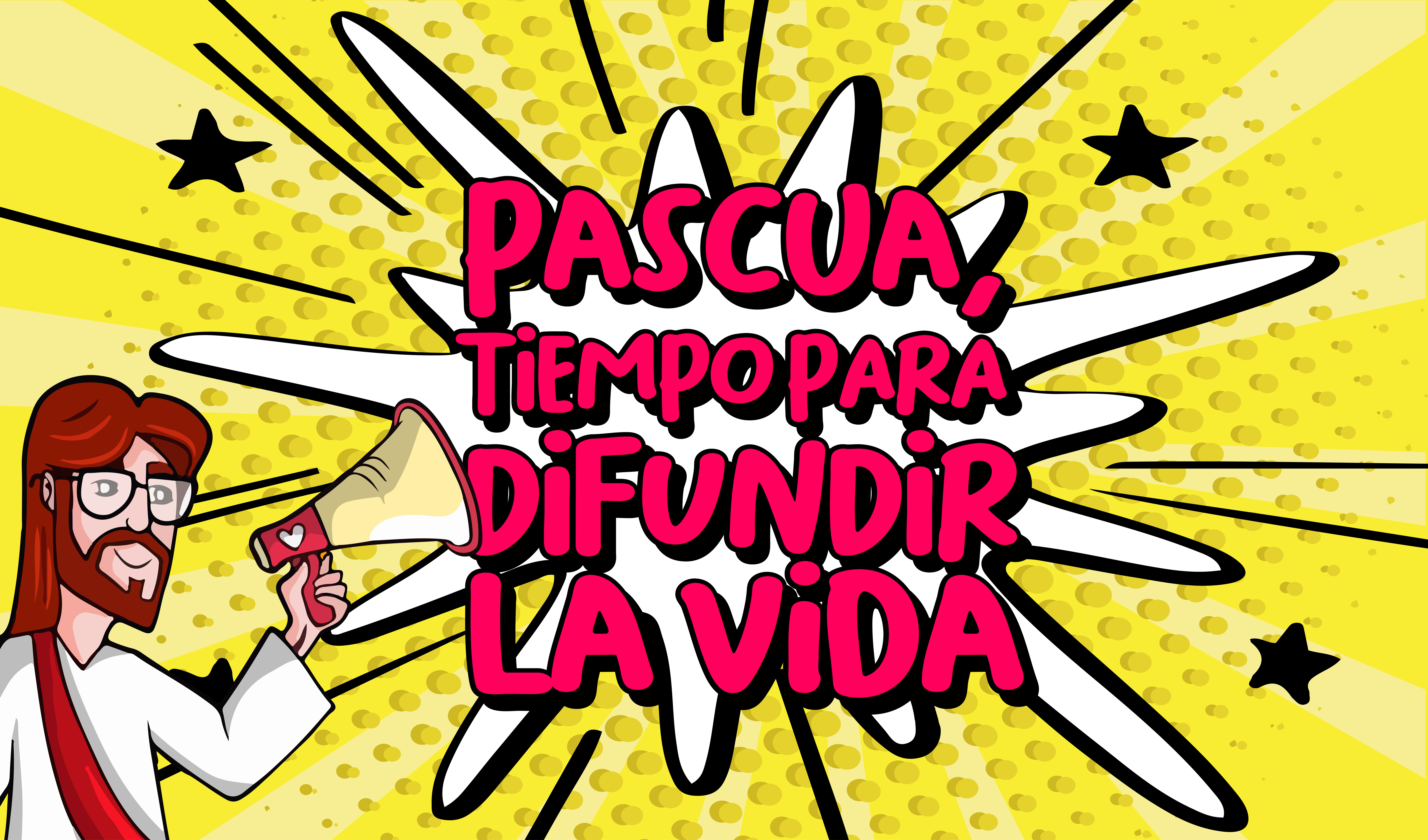 Ágape Pascual Jesús no se ha quedado muerto ha resucitado, es una alegría profunda, ya no estamos solos, o hay posibilidad al temor, Jesús está vivo, NUESTRO COMPROMISO difundir este gran mensaje JESUS VIVE. Hoy es día de pascua, como los   discípulos también para nosotros a veces es difícil entender un mensaje tan profundo, pero es cierto JESUS HA RESUCITADO. ESTA VIVO CANTO:  Mi Dios está Vivo u otro alegre que nos anime para iniciar este momento El siguiente video nos presenta como Jesús se presenta a sus discípulos. Video:  https://www.youtube.com/watch?v=ch8VYPNMQ3QCompartamos: ¿Cómo estaban los discípulos al encontrarse con Jesús?¿Que permitió reconocerlo?¿Hoy cómo nos sentimos nosotros, también podremos reconocerlo al partir el pan?Guía: Al igual que los discípulos, ha pasado la semana santa y la hemos vivido al igual que ellos, ¿cómo hemos vivido la semana Santa, contamos algunas experiencias?Se comparten algunas experiencias Guía: también nosotros tenemos la mesa preparada, como sus discípulos queremos compartir el pan y el vino de la fraternidad, a ellos el compartir los hizo sentir hermanos, hoy nosotros también, compartamos la alegría de sentirnos unidos con Jesús vivo entre nosotros. ORACION PARA BENDECIR EL PAN Y VINO: Jesús hoy queremos que bendigas este momento de la fraternidad, queremos sentirte en medio de nosotros, bendícenos y bendice este pan y vino, que al comerlo juntos nos sintamos más hermanos y que la alegría de tu resurrección toque lo profundo de nuestro ser. Entregamos a cada joven del grupo un trozo de pan y vino BRINDIS: de manera espontánea brindamos para que el compartir la resurrección de Jesús en fraternidad como a los discípulos nos transforme para difundir la alegría de la vida.(se comparte el brindis)(De manera opcional se propone si se quiere que los jóvenes entreguen su pedazo de pan a otros ofreciendo un brindis. ej:  le entrego mi pedazo de pan a Carlos quiero brindar por para que en esta pascua podamos vivir reconciliados, o le doy mi perdón.)Finalizamos todo el grupo cogido de la mano y cantamos s el Padre Nuestro Gritamos:    PASCUA TIEMPO PARA DIFUNDIR LA ALEGRIA DE LA VIDA¿TIENEN LA CLAVE?   CRISTO ES MI CLAVE 